PAUL R. BROWN LEADERSHIP ACADEMY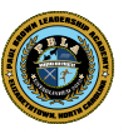 1360 Martin Luther King, Jr. DriveP.O. Box 1433 Elizabethtown, NC 28337(910) 862-2965(910) 862-3054 – FaxA NORTH CAROLINA CHARTER SCHOOL